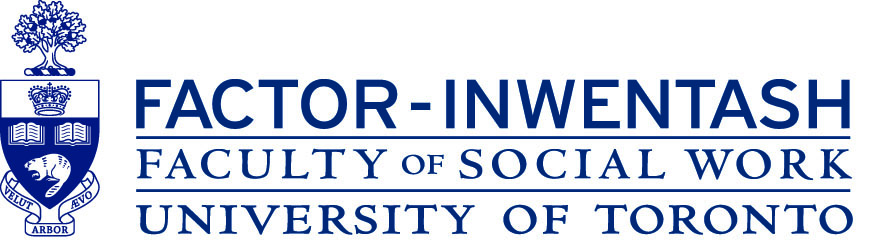 NAME:	     				APPLICANT NUMBER:       This form will help us track your application materials.   How did you find out about our program?  The  respects your privacy.  The information on this form is collected pursuant to section 2(14) of the , 1971.  It is collected for the purpose of administering admission, registration, academic programs, university-related student activities, activities of student societies, financial assistance and awards, graduation and university advancement, and for the purpose of statistical reporting to government agencies.  At all times it will be protected in accordance with the Freedom of Information and Protection of Privacy Act. If you have questions, please refer to www.utoronto.ca/privacy or contact the University’s Freedom of Information and Protection of Privacy Office at  416-946-5835, Room 201, McMurrich Bldg., 12 Queen’s Required DocumentationSubmitted Electronically via the SGS Online Admissions SystemMailed to the Factor-Inwentash Faculty of Social WorkAdditional Comments (if applicable)UofT Online Application only method availableApplication Fee only method available Reference Form 1Reference Form 2Reference Form 3MSW Program Application FormResuméField Practicum Experience (if applicable)Written StatementMSW Application ChecklistOne official transcript from each university and college attended submitted in a signed, sealed envelope to the FIFSW only method available  One scanned transcript from each university and college attendedonly method available  Website                                             Info Session                        Alumni                           Referred by  Professor and/or University/Career Fairs                    Colleague/Family/Friend   Graduated from the University of Toronto                 Visit to FIFSW      Other       Other       